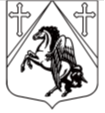 КРАСНОБОРСКОЕ ГОРОДСКОЕ ПОСЕЛЕНИЕТОСНЕНСКОГО РАЙОНА ЛЕНИНГРАДСКОЙ ОБЛАСТИАДМИНИСТРАЦИЯПОСТАНОВЛЕНИЕ21.03.2023 № 112В соответствии с Федеральным законом от 25.12.2008 №273-ФЗ «О противодействии коррупции», Федеральным законом от 03.12.2012 № 230-ФЗ «О контроле за соответствием расходов лиц, замещающих государственные должности, и иных лиц их доходам», Федеральным законом от 31.07.2020 № 259-ФЗ «О цифровых финансовых активах, цифровой валюте и о внесении изменений в отдельные законодательные акты Российской Федерации», Указом Президента Российской Федерации от 29 декабря 2022 № 968 «Об особенностях исполнения обязанностей, соблюдения ограничений и запретов в области противодействия коррупции некоторыми категориями граждан в период проведения специальной военной операции», администрация Красноборского городского поселения Тосненского района Ленинградской области,ПОСТАНОВЛЯЕТ:1.Внести в Положение о представлении гражданами, претендующими на замещение должности муниципальной службы, и лицами, замещающими должности муниципальной службы в администрации Красноборского городского поселения Тосненского района Ленинградской области, сведений о доходах, об имуществе и обязательствах имущественного характера (далее – Положение), утвержденное постановлением администрации Красноборского городского поселения Тосненского района Ленинградской области от 19.10.2017 № 351 следующие изменения:1.1. дополнить Положение пунктом 15 следующего содержания:«15.Граждане, претендующие на замещение должностей муниципальной службы, и лица, замещающие должности муниципальной службы в администрации Красноборского городского поселения Тосненского района Ленинградской области, обязанные представлять сведения о доходах, расходах, об имуществе и обязательствах имущественного характера своих супруг (супругов), не представляют такие сведения, в случае если их супруги:-являются военнослужащими, сотрудниками органов внутренних дел Российской Федерации, лицами, проходящими службу в войсках национальной гвардии Российской Федерации и имеющими специальные звания полиции, сотрудниками уголовноисполнительной системы Российской Федерации и Следственного комитета Российской Федерации и принимают (принимали) участие в специальной военной операции или непосредственно выполняют (выполняли) задачи, связанные с ее проведением, на территориях Донецкой Народной Республики, Луганской Народной Республики, Запорожской области, Херсонской области и Украины;-направлены (командированы) для выполнения задач на территориях Донецкой Народной Республики, Луганской Народной Республики, Запорожской области и Херсонской области и выполняют такие задачи;-призваны на военную службу по мобилизации в Вооруженные Силы Российской Федерации;-оказывают на основании заключенного ими контракта добровольное содействие в выполнении задач, возложенных на Вооруженные Силы Российской Федерации.»2.Довести настоящее постановление до сведения муниципальных служащих администрации Красноборского городского поселения Тосненского района Ленинградской области.3.Опубликовать настоящее постановление в соответствии с Уставом Красноборского городского поселения Тосненского района Ленинградской области и разместить на сайте Красноборского городского поселения Тосненского района Ленинградской области в информационно-телекоммуникационной сети «Интернет».4.Настоящее постановление вступает в силу с момента официального опубликования (обнародования).5.Контроль за исполнением настоящего постановления оставляю за собой.Глава администрации 	Н.И.АксеновИсп.ГорчаковаО внесении изменений в Положение о представлении гражданами, претендующими на замещение должности муниципальной службы, и лицами, замещающими должности муниципальной службы в администрации Красноборского городского поселения Тосненского района Ленинградской области, сведений о доходах, об имуществе и обязательствах имущественного характера, утвержденное постановлением администрации Красноборского городского поселения Тосненского района Ленинградской области от 19.10.2017 № 351 